TABLE DES MATIÈRES                                                         PageDÉCLARATION D'ÉTHIQUE SCIENTIFIQUE	iiACCEPTATION ET APPROBATION DE LA THÈSE	iiiPRÉFACE	ivABSTRAIT	v TURQUE ABSTRAIT	viABRÉVIATIONS	viiLISTE DES TABLEAUX	viiiLISTE DES FIGURES	ix1. INTRODUCTION	12.	CHAPITRE	12.1.	Titre2	2DÉCLARATION D'ÉTHIQUE SCIENTIFIQUEDans le processus allant de la phase de proposition à la conclusion de l'étude intitulée [Titre de la thèse], que j'ai préparée en tant que mémoire de maîtrise, j'ai scrupuleusement suivi l'éthique scientifique et les règles académiques, que j'ai obtenu toutes les informations de la thèse dans le cadre de éthique et tradition scientifiques, que j'ai préparées dans le respect des règles de rédaction de la thèse. Je déclare avoir cité chaque citation à titre de référence et que les ouvrages dont j'ai bénéficié sont ceux figurant en bibliographie.	… / … / 202..	Signature	Nom et PRÉNOM de l'ÉtudiantACCEPTATION ET APPROBATION DE LA THÈSEUNIVERSITÉ CANKIRI KARATEKINÀ LA DIRECTION DE L'INSTITUT DES SCIENCES SOCIALES Cette étude intitulée [Titre de la thèse] préparée par [Nom et prénom de l'étudiant] a été couronnée de succès [à l'unanimité/à la majorité des voix] à la suite de la soutenance de thèse tenue le [Date de l'examen de la défense] et a été acceptée comme thèse de maîtrise dans le [Nom du Département] par notre jury.MEMBRES DU JURY DE THÈSE (Titre, Nom et Prénom)Superviseur: (Les noms des jurys seront écrits.) Signature: …………………..Membre : (Les noms des jurys seront écrits.) Signature: …………………..Membre : (Les noms des jurys seront écrits.) Signature: …………………..APPROBATIONCette thèse a été acceptée par le jury déterminé lors de la session du Conseil d'Administration de l'Institut des Sciences Sociales de l'Université Çankırı Karatekin, datée du .../..../ 202.. et numérotée .........Titre, Nom et PRÉNOM Directeur de l'InstitutionPRÉFACELa préface ne doit pas dépasser deux pages..	…./…./ 202..	Nom et PRÉNOM de l'ÉtudiantABSTRAITTitre de Thèse	: Auteur de la Thèse	: Superviseur	: Département	: Type de Thèse	: Master / Ph.D.Date d'Acceptation	: Dans l'abstrait, le but et la portée de la thèse, la(les) méthode(s) utilisée(s), la (les) conclusion(s) et l(s)’implication(s) des résultats doivent être énoncés de manière concise et claire. Cependant, ils ne doivent pas être donnés sous forme de titres. Bref, lorsqu'un lecteur ou un membre du jury lit le résumé de la thèse, il doit pouvoir se faire une opinion générale sur l'objet de la thèse, les questions de recherche, la méthode suivie, la démarche d'analyse et les résultats. Le résumé ne doit pas dépasser une page. Si nécessaire, un espacement « une seule ligne » peut être utilisé dans le résumé (Turc et Anglais).Mots clés: Mots clé 1, mots clé 2,  mots clé 3, … (Un minimum de 3, un maximum de 7 mots doivent être utilisés et des virgules doivent être utilisées entre eux.) TURQUE ABSTRAITTitre de thèse		: Tez AdıAuteur de la thèse	: Tezin YazarıSuperviseur		: DanışmanDépartement		: Anabilim DalıType de thèse		: Yüksek Lisans/ DoktoraDate		: ……………………………………………………………………………………………………………………………………………………………………………………Anahtar Kelimeler: Anahtar kelime 1, Anahtar kelime 2,  Anahtar kelime 3, …ABRÉVIATIONSUE	Union EuropéenneR.T	République de TurquieLISTE DES TABLEAUXTableau No:Tableau No:	Page Tableau 1.1: Texte du tableau	13Tableau 1.2: Texte du tableau	17Tableau 2.1: Texte du tableau	28Tableau 2.2: Texte du tableau	37Tableau 3.1: Texte du tableau	48LISTE DES FIGURESFigure No: 	Page Figure 1.1: Text de la figure 	13Figure 1.2: Texte du figure	17Figure 2.1: Texte du figure	28Figure 2.2: Texte du figure	37Figure 3.1: Texte du figure	48INTRODUCTIONTitre de deuxième niveau du premier chapitre1.1.1. Titre du premier chapitre de troisième niveau1.1.2. Titre du premier chapitre de quatrième niveauCHAPITRE2.1. Titre de deuxième niveau du deuxième chapitre2.1.1. Titre de troisième niveau du deuxième chapitre2.1.2. Titre de quatrième niveau du deuxième chapitreLES RÉFÉRENCESAdrese Dayalı Nüfus Kayıt Sistemi Sonuçları, 2014. (2015, Ocak). Türkiye İstatistik Kurumu Haber Bülteni, 18616. Erişim adresi: http://www.tuik.gov.tr/ PreHaberBultenleri. do?id=18616 (Article de newsletter sans auteur)Akan, T. (Yönetmen). (2011). Köy enstitüleri/Bir meçhul öğretmen [DVD]. Tedarik edilebileceği adres: http://www.dr.com.tr/ (Vidéo)Bauer, J., Leydesdorff, L. ve Bornmann, L. (basım aşamasında). Highly-cited papers in Library and Information Science (LIS): Authors, institutions, and network structures. Journal of the Association for Information Science and Technology. Erişim adresi: http://arxiv.org/ftp/arxiv/papers/1504/1504.02576.pdf (Article en cours de publication accessible à partir d'une archive institutionnelle)Cezayir ve Tunus Kredi Kurumu. (1924, 29 Nisan). Kurum tarafından HA nın hesabına aktarılan para hakkında bilgi ile makbuzunun ulaştırılması talebi hakkında (Kutu No. 17, Belge No. 61). Türk Kızılayı Arşivi, Ankara. (Source d'archives avec auteur légal)Chan, H. F., Guillot, M., Page, L. ve Torgler, B. (2015). The inner quality of an article: Will time tell?. Scientometrics. Çevrimiçi ön yayın. doi:10.1007/s11192-015-1581-y (Articles de revues avec numéro DOI développés en tant que publication en ligne (publication en ligne anticipée))Cronin, B. (Ed.). (2000-2011). Annual Review of Information Science and Technology (Cilt 34-40). Medford, NJ: Information Today, Inc. (Plusieurs chapitres dans un ouvrage en plusieurs volumes)Çakın, İ. (2011). Bilgi ve Belge Yönetimine giriş. Yayımlanmamış ders notu, Bilgi ve Belge Yönetimi Bölümü, Hacettepe Üniversitesi, Ankara. Erişim adresi: http://egitim.bilgiyonetimi.net/course/view.php?id=34 (Texte/conférence inédit lié à l'université)Çınar, M., Doğan, D. ve Seferoğlu, S. S. (2015, Şubat). Eğitimde dijital araçlar: Google sınıf uygulaması üzerine bir değerlendirme [Öz]. Akademik Bilişim Konferansında sunulan bildiri, Anadolu Üniversitesi, Eskişehir. Erişim adresi: http://ab2015.anadolu.edu.tr /index.php?menu=5&submenu=27 (Extrait/résumé du document de conférence consulté en ligne)Demirköz, B. [BilgeDemirkoz]. (2015, 28 Nisan). CERN asosiye üyelik uygulama kanunu bugün resmi gazetede Milletlerarası anlaşma olarak yayınlanarak yürürlüğe girdi. http://www.resmigazete.gov.tr/main.aspx?home=http:// www.resmigazete.gov.tr/eskiler/2015/04/20150428.htm&main=http://www.resmigazete.gov.tr/eskiler/2015/04/20150428.htm [Tweet]. Erişim adresi: https://twitter.com/BilgeDemirkoz/status/592898202640261122 (Twitter)Dempsey, L. (2006, Nisan). Libraries and the long tail: Some thoughts about libraries in a network age. D-Lib Magazine, 12(4), 190-207. Erişim adresi: http://www.dlib.org/dlib.html (Articles de revues sans numéros DOI)Freud, S. (1953). The method of interpreting dreams: An analysis of a specimen dream. J. Strachey (Ed. ve Çev.), The standard edition of the complete psychological works of Sigmund Freud (Cilt 4, s. 96-121) içinde. Erişim adresi: http://books.google.com/books (Orijinal çalışma 1900 yılında yayımlanmıştır). (Version électronique du livre réédité)Hançerlioğlu, O. (2000). Felsefe sözlüğü (Geliştirilmiş ve genişletilmiş yeni basım). İstanbul: Remzi Kitabevi. (Ressource de référence imprimée)Harkness, K. L., Hayden, E. P. ve Lopez-Duran, N. L. (Konuk editörler). (2015). Stress sensitivity in psychopathology: Mechanisms and consequences [Özel bölüm]. Journal of Abnormal Psychology, 124. Erişim adresi: http://www.apa.org/pubs/journals/abn/ (Numéro spécial ou chapitre dans un magazine)Hubbard, B ve Samaan, M. (2015, 25 Haziran). ISIS attacks two towns in northern Syria. The New York Times, s. A6. (Article de journal)İnternette 1 saniyede neler oluyor?. (2017, 4 Ocak). Erişim adresi: http://www.ntv.com.tr/galeri/teknoloji/internette-1-saniyede-neleroluyor, XUH_UVqM80GODfAK20z__Q/mfBzmt1kgUm2CCL1b5iFfg (site Internet)Kurbanoğlu, S. S. (2004). Kaynak gösterme el kitabı. Ankara: Üniversite ve Araştırma Kütüphanecileri Derneği.Miller, K. J., Sorensen, L. B., Ojemann, J. G. ve den Nijs, M. (2009). Power-Law scaling in the brain surface electric potential [Ek materyal]. PLOS Computational Biology, 5(12), 1-10. doi:10.1371/journal.pcbi.1000609.s001 (Documents supplémentaires dans un périodique qui ne sont accessibles qu'en ligne)Kuo Hung, H. (Ed.). (2011). Digital libraries - Methods and applications. Erişim adresi: http://eric.ed.gov/ (Livre ou monographie à accès limité accessible à partir de bases de données électroniques)Lankford, J. (1985). Discovery in modern astronomy. 4S Review, 3(1), 16-21. Erişim adresi: http://www.jstor.org/ (Si chaque numéro de la revue est renuméroté indépendamment du volume, à partir de la première page)Maden Tetkik ve Arama Müdürlüğü, Kızılcahamam Bölge Müdürlüğü. (2015). Ankara ili jeoloji haritası [Harita]. Erişim adresi: http://www.mta.gov.tr/v2.0/bolgeler/kizilcahamam/?id=ankara-ilinin-jeolojisi (Carte accessible en ligne)[Nicolay Andriomenos’un fotoğrafı]. (1325). Belediye Müteferrik Evrak (Demirbaş No. Bel_Mtf_000479), İBB Atatürk Kitaplığı, İBB Kütüphaneleri, İstanbul. (Photos)Olağanüstü Hal Kapsamında Bazı Tedbirler Alınması Hakkında Kanun Hükmünde Kararname (2017, 6 Ocak). Resmi Gazete (Sayı: 29940 (Mükerrer)). Erişim adresi: http://www.resmigazete.gov.tr/eskiler/2017/01/20170106M1-1.htm (Journal officiel)O’Keefe, E. (t.y.). Egoism & the crisis in Western values. Erişim adresi: http://www.onlineoriginals.com/showitem.asp?itemID=135 (Réservez avec la version électronique uniquement)Okul Kütüphanecileri. (2015, 24 Haziran). Türkiye Adresli Tezlerden Belge Sağlama Hizmeti Verilmeye Başlanmıştır. TÜBİTAK ULAKBİM CABİM bünyesinde yürütülen Belge Sağlama çalışmaları kapsamında, YÖK Tez Merkezi Veri Tabanında [Facebook durum güncellemesi]. Erişim adresi: https://www.facebook.com/okulkutuphanecileridernegi/posts/850987461623232 (Facebook)Öztuna, B. (2013). Sosyal sigortalarda yeniden yapılanma ve kurumsal performansa etkisi (Yayımlanmamış doktora tezi/yüksek lisans tezi). Dokuz Eylül Üniversitesi, İzmir. (Thèse inédite dans n'importe quelle base de données ou plateforme)Öztürk, O. (2015, 29 Mayıs). Yanıt: Bilgi ve Belge Yönetimi Bölümü’nü tercih edecek öğrenciler için genel bilgiler [Haber grubu yorumu]. Erişim adresi: http://www.bbyhaber.com/bby/2012/07/22/ bilgi-vebelge-yonetimi-bolumunu-tercih-edecek-ogrenciler-icin-genel-bilgiler/#comment-15752 (Message publié dans un groupe de discussion, un forum en ligne ou un groupe de discussion)Pauli, J. (2014, 19 Aralık). PHP 5.5.20 is available [Elektronik mesajlaşma listesi mesajı]. Erişim adresi: http://news.php.net/php.announce/138 (Message envoyé à la liste de messagerie électronique)Polat, C. ve Cengiz, S. B. (2021). Enstitülerde tez hazırlama ilkeleri. B. S. Öztuna ve Ü. Karaarslan (Ed.), Tez hazırlama kılavuzu (s. 36-48) içinde. Erişim adresi: http://www.xxxxxxxxxxx (chapitre de livre sans numéro doi)Radyo ODTÜ (Yapımcı). (2015, 13 Nisan). Modern sabahlar [Podcast]. Erişim adresi: http://www.radyoodtu.com.tr/ (Podcast)Say, F. (2009). Galata Kulesi. İstanbul senfonisi [CD] içinde. İstanbul: Ak Müzik. (enregistrement de musique)Saygılı, R. (Kartograf). (2015). Ankara ili haritası [Harita]. Erişim adresi: http://www.cografyaharita.com/haritalarim/4l_ankara_ili_haritasi.png (Carte accessible en ligne avec auteur)Schneider, R. (2013). Research data literacy. S. Kurbanoğlu ve diğerleri (Ed.), Communications in Computer and Information Science: Vol. 397. Worldwide Communalities and Challenges in Information Literacy Research and Practice (s. 134-140) içinde. Cham, İsviçre: Springer. doi:10.1007/978-3-319-03919-0 (Articles publiés sous forme de livre)Semercioğlu, C. (2015, Haziran). Sıradanlığın rayihası. Sabit Fikir, 52, 38-39. (Article de magazine populaire)Tamer, M. (2015, 26 Haziran). E-ticaret hamle yapmak için tüketiciyi bekliyor. Milliyet. Erişim adresi: http://www.milliyet.com.tr/ (Article de journal en ligne)T.C. Kalkınma Bakanlığı, Bilgi Toplumu Dairesi. (2015). 2015-2018 Bilgi toplumu stratejisi ve eylem planı (Yayın No. 2939). Erişim adresi: http://www.kalkinma.gov.tr/Lists/Yaynlar/Attachments/649/2015-2018%20Bilgi%20Toplumu%20Stratejisi%20ve%20Eylem%20Plan%C4%B1.pdf (Rapport d'état avec auteur légal)Tonta, Y. [Yaşar]. (2014, 8 Kasım). Vatikan yazmaları açık erişim: http://t.co/dUKv03jC9G Kraliçe de yazmalarını erişime açıyor mu diye merak edenlerin kulakları çınlasın [Facebook durum güncellemesi]. Erişim adresi: https://www.facebook.com/yasartonta/posts/10152885884812668) (Facebook)Tonta, Y., Bitirim, Y. ve Sever, H. (2002). Türkçe arama motorlarında performans değerlendirme. Ankara: Total Bilişim. (Livre imprimé)Tonta, Y., Bitirim, Y. ve Sever, H. (2002). Türkçe arama motorlarında performans değerlendirme. Ankara: Total Bilişim. [Adobe Acrobat Reader sürümü]. Erişim adresi: http://yunus.hacettepe.edu.tr/~tonta/yayinlar/tonta-bitirim-sever-arama-motorlari.pdf (Version électronique du livre imprimé)Turner, S. J. (2010). Website statistics 2.0: Using Google Analytics to measure library website effectiveness. Technical Services Quarterly, 27, 261-278. doi:10.1080/07317131003765910 (Articles de revues avec un numéro DOI)Türk Eğitim Vakfı'nın geliri 164 milyona ulaştı. (1985, 4 Mayıs). [Gazete kupürü, Hürriyet gazetesi]. Vehbi Koç Gazete Kupürleri Arşivi (Envanter no. G005178), Vehbi Koç Koleksiyonu, Vehbi Koç ve Ankara Araştırmaları Merkezi, Ankara. (Article de journal historique dans une archive ou une collection personnelle)Van Brunt, D. (1997). Networked consumer health information systems (Doktora tezi). ProQuest Dissertations and Theses veri tabanından erişildi. (UMI No. 9943436) (Article de journal historique dans une archive ou une collection personnelle)van den Bergh, S. (2015). Abad. P. Bearman, Th. Bianquis, C.E. Bosworth, E. van Donzel ve W.P. Heinrichs (Ed.), Encyclopaedia of Islam (2. sürüm) içinde. Erişim adresi: http://referenceworks.brillonline.com/entries/encyclopaedia-of-islam-2/abad-SIM_0002?s.num=4 (Une entrée dans la ressource de conseils en ligne)Yaylalı Yıldız, B. (2014). University campuses as places of potential publicness: Exploring the politicals, social and cultural practices in Ege University (Doktora tezi). Erişim adresi: http://library.iyte.edu.tr/tr/hizli-erisim/iyte-tez-portali (Thèse de maîtrise ou de doctorat dans une base de données institutionnelle ou sur le Web)Yazar, A. A. ve Yazar, B. B. (Yıl). Bölüm ya da giriş başlığı. A. Editör, B. Editör ve C. Editör (Ed.), Kitap başlığı (s. xxx-xxx) içinde. Yer: Yayıncı. (Chapitre de livre imprimé)Yazar, A. A. ve Yazar, B. B. (Yıl). Bölüm ya da giriş başlığı. A. Editör ve B. Editör (Ed.), Kitap başlığı (s. xxx-xxx) içinde. Erişim adresi: http://www.xxxxxxxxxxx (chapitre dans le livre sans numéro de doi)Yazar, A. A. ve Yazar, B. B. (Yıl). Bölüm ya da giriş başlığı. A. Editör, B. Editör ve C. Editör (Ed.), Kitap başlığı (s. xxx-xxx) içinde. doi:xxxxxxxxxxxx (chapitre dans le livre avec numéro doi)Yazar, A. A. (Yıl, Gün Ay). Materyalin adı/başlığı. [Materyalin tanımı]. Koleksiyon adı (Yer numarası, Kutu numarası, Dosya adı ya da sayısı, vb.). Depo/arşiv adı, Yer. (Documents et collections d'archives)Yılmaz, B. (2005). Türkiye’de kamu yönetiminin yeniden yapılandırılması süreci ve halk kütüphaneleri. Türk Kütüphaneciliği, 19, 56-77. Erişim adresi: http://www.tk.org.tr/index.php/TK (S'il n'y a pas de numéro DOI mais que le contenu est accessible en ligne, l'adresse URL de la page principale du périodique doit être indiquée.)Yılmaz, D. (2010, 16 Mart). İntihal suç mu? [Blog yazısı]. Erişim adresi: http://bilkentasistan.blogspot.com.tr/2010/03/intihal-suc-mu.html (Article de blog / article)Remarquer: Les exemples donnés ci-dessus sont tirés de la source “Şencan, İ. ve Doğan, G. (2017). Bilimsel yayınlarda kaynak gösterme, tablo ve şekil oluşturma rehberi: APA 6 kuralları (2.bs.). Ankara: Türk Kütüphaneciler Derneği. Erişim adresi:  http://www.tk.org.tr/APA/apa_2.pdf”. 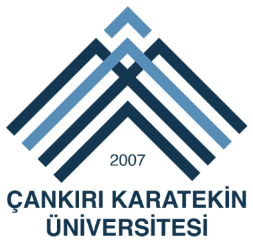 T.C. UNIVERSITÉ ÇANKIRI KARATEKİNINSTITUT DES SCIENCES SOCIALES………….. DÉPARTEMENTTITRE DE THÈSE       Nom et prénom de l'auteur de la thèseTHÈSE DE DOCTORAT/ THÈSE DE MASTER/ PROJET DE TERME DE MASTER NON THÈSESuperviseurTitre Nom PRÉNOMÇankırı – 202..T.C.UNIVERSITÉ DE KARATEKİN ÇANKIRIINSTITUT DES SCIENCES SOCIALES………….. DÉPARTEMENTTITRE DE THÈSE        Nom et prénom de l'auteur de la thèse ORCID: …….THÈSE DE DOCTORAT/ THÈSE DE MASTER/ PROJET DE TERME DE MASTER NON THÈSESuperviseurTitre Nom PRÉNOMCette étude a été soutenue par [Nom de l'Institution Soutenant la Thèse] en tant que projet de thèse de Master avec no [No de projet].Çankırı – 202..